Observations and Inferences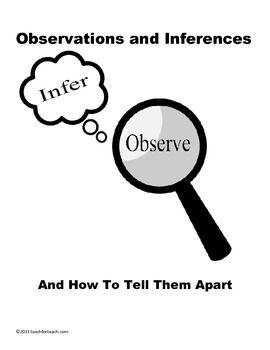 Science 10										Name:     Serena Obeyd                                                          BLK:  D     /10OBJECTOBSERVATIONSWords that describe the objectINFERENCESIe:  Where might the object come from?  Possible uses?  Etc.QUESTIONS YOU HAVE ABOUT THE OBJECT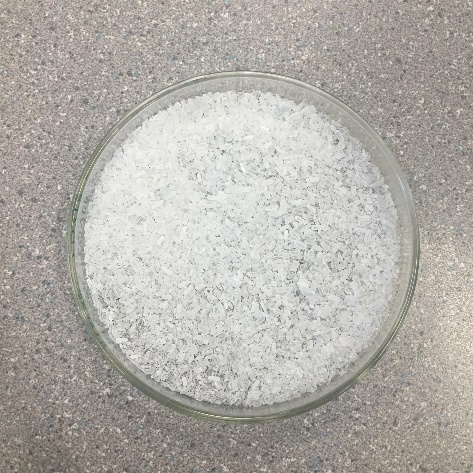 Very bright white color / transparentSmall little bits varied in shapes (looks like sea salt)Faint smell of perfume Feels very rough and rigidLooks like tiny beadsCould be crushed up crystalsIt could come from the mountainsIt could come from the oceanIt may not be healthy for the environmentUses: maybe to make other objectsWhy does it smell the way it smells?Why is it crushed up into little pieces? Was it originally like that? Can it change color with heat?Can it be melted?Is it a type of drug?Can we buy this product? How much?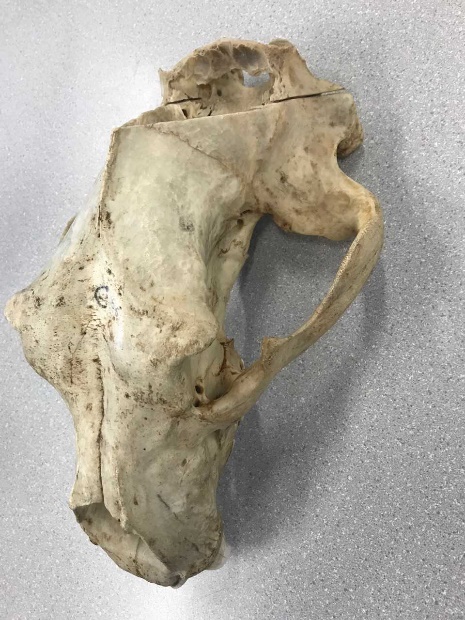 Brown and spottyFeels very hard – like a boneLooks a little broken downHoles throughout the skull like objectFairly heavy: a couple of poundsSharp teeth (one broken tooth)No smellTeeth is whiter compared to the rest of the skullIt might come from a different countryComing from an animalCould be a mammal creatureCould be very dangerous due to the sharp teeth Could be old due to the size and colorationWhat type of animal is it?Where did it come from?Why is its tooth broken?Is it an adult skull or a baby skull – how old is the animal?Why is the jaw missing (bottom half)?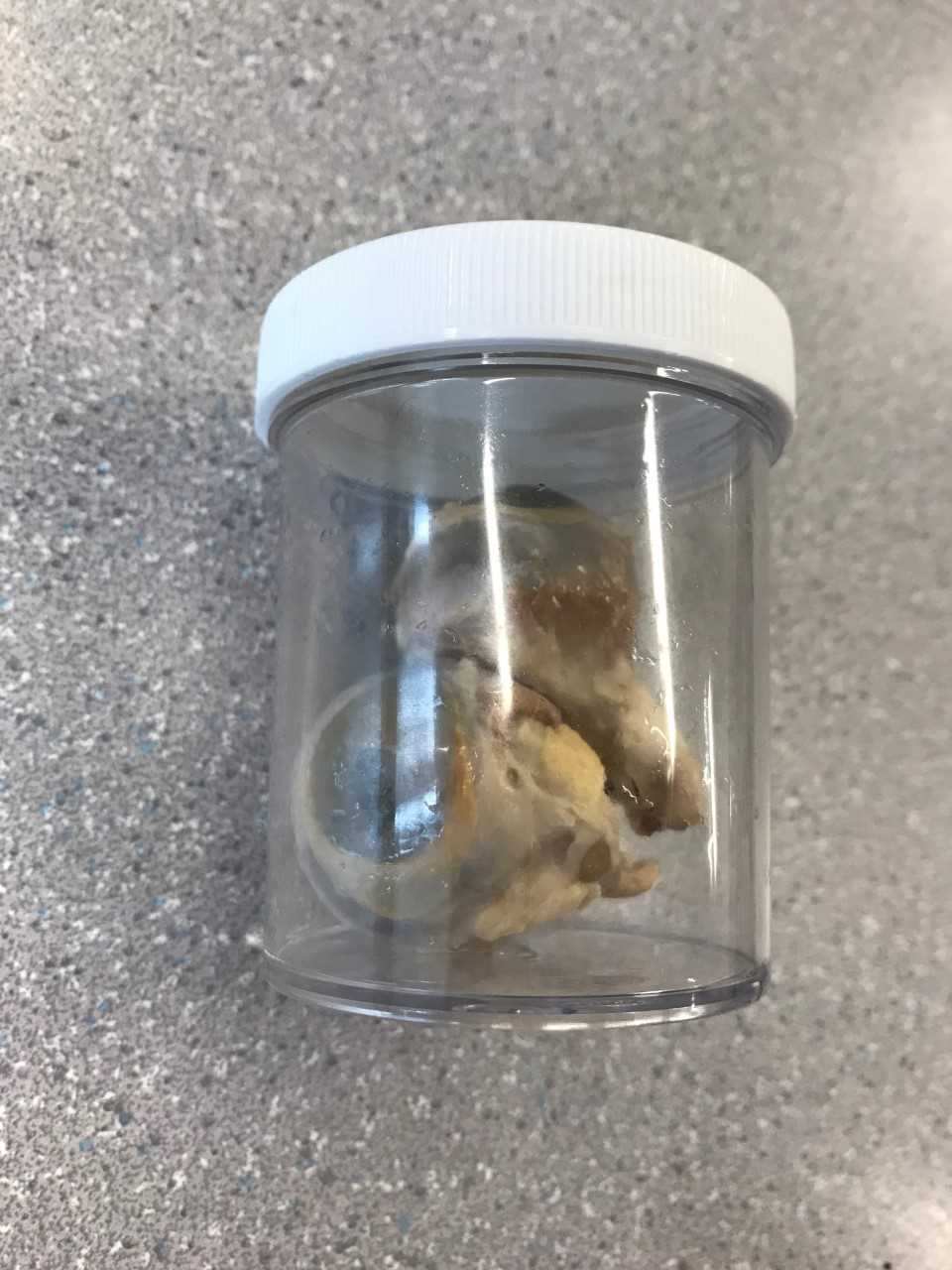 Fatty tissue Pink VeinsCircular formWater in the container with the objectGreen clear color in the middle of the objectLooks a little broken down Could be from a cowCould be dangerousIt was preserved moderately wellTaken from an animalWhat animal does it belong to?Why was it taken out of the animal?How long has it been since it’s been dissected?Is it harmful to the touch?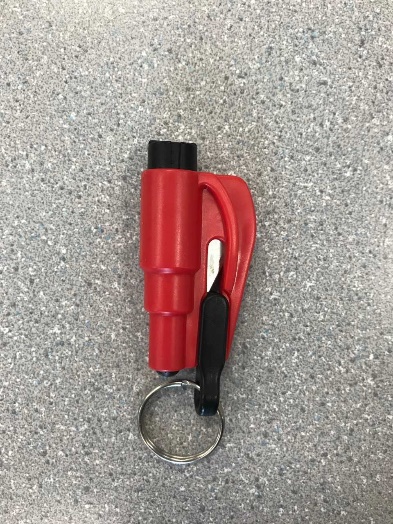 Has a ring Has a bright red color to it and black detailingLittle bumpsBlade like object on the insideRing could be used to put on a key chain (to be carried around)Could be an emergency blade for emergency situationsDangerous to use Could be activated by pressing the black knobsWhy is this object designed in such a way?Is it a harmful object?Is it useful for science?Is it used for emergency?Observations/Inferences Assignment AssessmentName:  _____________________Ex:  Excellent          VG:  Very Good          G:  Good          S:  Satisfactory    IN:  Improvement is neededObservations/Inferences Assignment AssessmentName:  _____________________Ex:  Excellent          VG:  Very Good          G:  Good          S:  Satisfactory    IN:  Improvement is neededObservations/Inferences Assignment AssessmentName:  _____________________Ex:  Excellent          VG:  Very Good          G:  Good          S:  Satisfactory    IN:  Improvement is neededObservations/Inferences Assignment AssessmentName:  _____________________Ex:  Excellent          VG:  Very Good          G:  Good          S:  Satisfactory    IN:  Improvement is neededObservations/Inferences Assignment AssessmentName:  _____________________Ex:  Excellent          VG:  Very Good          G:  Good          S:  Satisfactory    IN:  Improvement is neededObservations/Inferences Assignment AssessmentName:  _____________________Ex:  Excellent          VG:  Very Good          G:  Good          S:  Satisfactory    IN:  Improvement is neededCriteriaINSGVGExThe following is includedAll 4 Images included Observations:A minimum of 5 detailed observations madeInferences:Thoughtful and logical inferences madeQuestions:2 thoughtful and logical questions madeSpelling/grammarAssignment was completed on time 